附件4中国新闻奖媒体融合奖项参评作品推荐表科学家如何看待新冠病毒的来龙去脉作品二维码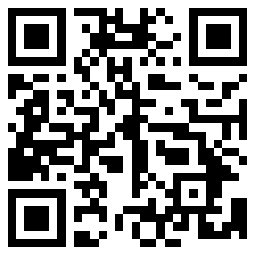 作品标题科学家如何看待新冠病毒的来龙去脉科学家如何看待新冠病毒的来龙去脉科学家如何看待新冠病毒的来龙去脉参评项目融合创新（国际传播）融合创新（国际传播）融合创新（国际传播）主创人员狄英娜 高天鼎狄英娜 高天鼎狄英娜 高天鼎狄英娜 高天鼎狄英娜 高天鼎狄英娜 高天鼎狄英娜 高天鼎编辑蔡春玲蔡春玲蔡春玲蔡春玲蔡春玲蔡春玲蔡春玲主管单位求是杂志社求是杂志社求是杂志社发布日期及时间2020年5月17日2020年5月17日2020年5月17日发布平台求是网微信公众号求是网微信公众号求是网微信公众号作品时长采编过程（作品简介）弄清楚新冠病毒源头和传播途径，对于打赢全球疫情防控阻击战至关重要，对于防止同类疾病再次发生意义重大。新冠肺炎疫情发生以来，国内外科学界以前所未有的速度开展病毒溯源等相关研究工作，取得了阶段性成果和一定共识，为早日找到新冠病毒源头、有针对性地做好防控工作，奠定了科学基础。在研究过程中，科学界以事实为依据，站在科学规律的角度，发表了大量关于新冠病毒溯源的观点。我们梳理了中外科学家关于新冠病毒的一些重要观点，按照四大部分分别有针对性的驳斥了将病毒源头问题政治化、污名化、意识形态化的种种谬论。弄清楚新冠病毒源头和传播途径，对于打赢全球疫情防控阻击战至关重要，对于防止同类疾病再次发生意义重大。新冠肺炎疫情发生以来，国内外科学界以前所未有的速度开展病毒溯源等相关研究工作，取得了阶段性成果和一定共识，为早日找到新冠病毒源头、有针对性地做好防控工作，奠定了科学基础。在研究过程中，科学界以事实为依据，站在科学规律的角度，发表了大量关于新冠病毒溯源的观点。我们梳理了中外科学家关于新冠病毒的一些重要观点，按照四大部分分别有针对性的驳斥了将病毒源头问题政治化、污名化、意识形态化的种种谬论。弄清楚新冠病毒源头和传播途径，对于打赢全球疫情防控阻击战至关重要，对于防止同类疾病再次发生意义重大。新冠肺炎疫情发生以来，国内外科学界以前所未有的速度开展病毒溯源等相关研究工作，取得了阶段性成果和一定共识，为早日找到新冠病毒源头、有针对性地做好防控工作，奠定了科学基础。在研究过程中，科学界以事实为依据，站在科学规律的角度，发表了大量关于新冠病毒溯源的观点。我们梳理了中外科学家关于新冠病毒的一些重要观点，按照四大部分分别有针对性的驳斥了将病毒源头问题政治化、污名化、意识形态化的种种谬论。弄清楚新冠病毒源头和传播途径，对于打赢全球疫情防控阻击战至关重要，对于防止同类疾病再次发生意义重大。新冠肺炎疫情发生以来，国内外科学界以前所未有的速度开展病毒溯源等相关研究工作，取得了阶段性成果和一定共识，为早日找到新冠病毒源头、有针对性地做好防控工作，奠定了科学基础。在研究过程中，科学界以事实为依据，站在科学规律的角度，发表了大量关于新冠病毒溯源的观点。我们梳理了中外科学家关于新冠病毒的一些重要观点，按照四大部分分别有针对性的驳斥了将病毒源头问题政治化、污名化、意识形态化的种种谬论。弄清楚新冠病毒源头和传播途径，对于打赢全球疫情防控阻击战至关重要，对于防止同类疾病再次发生意义重大。新冠肺炎疫情发生以来，国内外科学界以前所未有的速度开展病毒溯源等相关研究工作，取得了阶段性成果和一定共识，为早日找到新冠病毒源头、有针对性地做好防控工作，奠定了科学基础。在研究过程中，科学界以事实为依据，站在科学规律的角度，发表了大量关于新冠病毒溯源的观点。我们梳理了中外科学家关于新冠病毒的一些重要观点，按照四大部分分别有针对性的驳斥了将病毒源头问题政治化、污名化、意识形态化的种种谬论。弄清楚新冠病毒源头和传播途径，对于打赢全球疫情防控阻击战至关重要，对于防止同类疾病再次发生意义重大。新冠肺炎疫情发生以来，国内外科学界以前所未有的速度开展病毒溯源等相关研究工作，取得了阶段性成果和一定共识，为早日找到新冠病毒源头、有针对性地做好防控工作，奠定了科学基础。在研究过程中，科学界以事实为依据，站在科学规律的角度，发表了大量关于新冠病毒溯源的观点。我们梳理了中外科学家关于新冠病毒的一些重要观点，按照四大部分分别有针对性的驳斥了将病毒源头问题政治化、污名化、意识形态化的种种谬论。弄清楚新冠病毒源头和传播途径，对于打赢全球疫情防控阻击战至关重要，对于防止同类疾病再次发生意义重大。新冠肺炎疫情发生以来，国内外科学界以前所未有的速度开展病毒溯源等相关研究工作，取得了阶段性成果和一定共识，为早日找到新冠病毒源头、有针对性地做好防控工作，奠定了科学基础。在研究过程中，科学界以事实为依据，站在科学规律的角度，发表了大量关于新冠病毒溯源的观点。我们梳理了中外科学家关于新冠病毒的一些重要观点，按照四大部分分别有针对性的驳斥了将病毒源头问题政治化、污名化、意识形态化的种种谬论。社会效果应对新冠肺炎疫情，世界各国应该加强抗疫国际合作，尊重事实，尊重科学，少一些没有事实根据的无理“甩锅”，多一些真诚务实的国际合作。只有这样，才能早日攻克病毒溯源这一科学难题，应对好肆虐全球的新冠肺炎疫情。《科学家如何看待新冠病毒的来龙去脉》一文发表时，新冠肺炎疫情正在全球肆虐，科学家们的言论驳斥了病毒源头问题政治化、污名化、意识形态化、阴谋论等谬论，有力回击了一些别有用心污蔑我国的言论。文章刊发后，“美国之音”专门制作了一期反宣节目，恶意攻击这篇文章的主要观点，这也从另外一个方面说明了文章回击到了谬论的关键点，有助于国际舆论更好了解病毒溯源这一科学问题。应对新冠肺炎疫情，世界各国应该加强抗疫国际合作，尊重事实，尊重科学，少一些没有事实根据的无理“甩锅”，多一些真诚务实的国际合作。只有这样，才能早日攻克病毒溯源这一科学难题，应对好肆虐全球的新冠肺炎疫情。《科学家如何看待新冠病毒的来龙去脉》一文发表时，新冠肺炎疫情正在全球肆虐，科学家们的言论驳斥了病毒源头问题政治化、污名化、意识形态化、阴谋论等谬论，有力回击了一些别有用心污蔑我国的言论。文章刊发后，“美国之音”专门制作了一期反宣节目，恶意攻击这篇文章的主要观点，这也从另外一个方面说明了文章回击到了谬论的关键点，有助于国际舆论更好了解病毒溯源这一科学问题。应对新冠肺炎疫情，世界各国应该加强抗疫国际合作，尊重事实，尊重科学，少一些没有事实根据的无理“甩锅”，多一些真诚务实的国际合作。只有这样，才能早日攻克病毒溯源这一科学难题，应对好肆虐全球的新冠肺炎疫情。《科学家如何看待新冠病毒的来龙去脉》一文发表时，新冠肺炎疫情正在全球肆虐，科学家们的言论驳斥了病毒源头问题政治化、污名化、意识形态化、阴谋论等谬论，有力回击了一些别有用心污蔑我国的言论。文章刊发后，“美国之音”专门制作了一期反宣节目，恶意攻击这篇文章的主要观点，这也从另外一个方面说明了文章回击到了谬论的关键点，有助于国际舆论更好了解病毒溯源这一科学问题。应对新冠肺炎疫情，世界各国应该加强抗疫国际合作，尊重事实，尊重科学，少一些没有事实根据的无理“甩锅”，多一些真诚务实的国际合作。只有这样，才能早日攻克病毒溯源这一科学难题，应对好肆虐全球的新冠肺炎疫情。《科学家如何看待新冠病毒的来龙去脉》一文发表时，新冠肺炎疫情正在全球肆虐，科学家们的言论驳斥了病毒源头问题政治化、污名化、意识形态化、阴谋论等谬论，有力回击了一些别有用心污蔑我国的言论。文章刊发后，“美国之音”专门制作了一期反宣节目，恶意攻击这篇文章的主要观点，这也从另外一个方面说明了文章回击到了谬论的关键点，有助于国际舆论更好了解病毒溯源这一科学问题。应对新冠肺炎疫情，世界各国应该加强抗疫国际合作，尊重事实，尊重科学，少一些没有事实根据的无理“甩锅”，多一些真诚务实的国际合作。只有这样，才能早日攻克病毒溯源这一科学难题，应对好肆虐全球的新冠肺炎疫情。《科学家如何看待新冠病毒的来龙去脉》一文发表时，新冠肺炎疫情正在全球肆虐，科学家们的言论驳斥了病毒源头问题政治化、污名化、意识形态化、阴谋论等谬论，有力回击了一些别有用心污蔑我国的言论。文章刊发后，“美国之音”专门制作了一期反宣节目，恶意攻击这篇文章的主要观点，这也从另外一个方面说明了文章回击到了谬论的关键点，有助于国际舆论更好了解病毒溯源这一科学问题。应对新冠肺炎疫情，世界各国应该加强抗疫国际合作，尊重事实，尊重科学，少一些没有事实根据的无理“甩锅”，多一些真诚务实的国际合作。只有这样，才能早日攻克病毒溯源这一科学难题，应对好肆虐全球的新冠肺炎疫情。《科学家如何看待新冠病毒的来龙去脉》一文发表时，新冠肺炎疫情正在全球肆虐，科学家们的言论驳斥了病毒源头问题政治化、污名化、意识形态化、阴谋论等谬论，有力回击了一些别有用心污蔑我国的言论。文章刊发后，“美国之音”专门制作了一期反宣节目，恶意攻击这篇文章的主要观点，这也从另外一个方面说明了文章回击到了谬论的关键点，有助于国际舆论更好了解病毒溯源这一科学问题。应对新冠肺炎疫情，世界各国应该加强抗疫国际合作，尊重事实，尊重科学，少一些没有事实根据的无理“甩锅”，多一些真诚务实的国际合作。只有这样，才能早日攻克病毒溯源这一科学难题，应对好肆虐全球的新冠肺炎疫情。《科学家如何看待新冠病毒的来龙去脉》一文发表时，新冠肺炎疫情正在全球肆虐，科学家们的言论驳斥了病毒源头问题政治化、污名化、意识形态化、阴谋论等谬论，有力回击了一些别有用心污蔑我国的言论。文章刊发后，“美国之音”专门制作了一期反宣节目，恶意攻击这篇文章的主要观点，这也从另外一个方面说明了文章回击到了谬论的关键点，有助于国际舆论更好了解病毒溯源这一科学问题。全媒体传播实效文章在求是网首发后，中宣部学习强国首页重点推荐，人民网、 新华网、央视网、光明网、中新网、中国经济网、中国网等多家媒体转载，在中宣部学习强国上阅读量近300万。文章在求是网首发后，中宣部学习强国首页重点推荐，人民网、 新华网、央视网、光明网、中新网、中国经济网、中国网等多家媒体转载，在中宣部学习强国上阅读量近300万。文章在求是网首发后，中宣部学习强国首页重点推荐，人民网、 新华网、央视网、光明网、中新网、中国经济网、中国网等多家媒体转载，在中宣部学习强国上阅读量近300万。文章在求是网首发后，中宣部学习强国首页重点推荐，人民网、 新华网、央视网、光明网、中新网、中国经济网、中国网等多家媒体转载，在中宣部学习强国上阅读量近300万。文章在求是网首发后，中宣部学习强国首页重点推荐，人民网、 新华网、央视网、光明网、中新网、中国经济网、中国网等多家媒体转载，在中宣部学习强国上阅读量近300万。文章在求是网首发后，中宣部学习强国首页重点推荐，人民网、 新华网、央视网、光明网、中新网、中国经济网、中国网等多家媒体转载，在中宣部学习强国上阅读量近300万。文章在求是网首发后，中宣部学习强国首页重点推荐，人民网、 新华网、央视网、光明网、中新网、中国经济网、中国网等多家媒体转载，在中宣部学习强国上阅读量近300万。推荐理由文章从“病毒溯源本身是科学问题”“最早报告病例的地方不一定就是病毒来源地”“反对有关新冠病毒来源的谬论和阴谋论”“疫情不应该成为政治斗争的工具”等四个部分，系统梳理了国内外科学界取得的阶段性成果和共识，用科学家的研究成果科学阐释新冠肺炎疫情溯源问题，角度新颖、内容丰富、条理明晰、层次分明、说理充分，在新冠肺炎疫情正在全球肆虐之际，有力驳斥了将新冠病毒政治化的种种谬论，有助于国际社会更好了解新冠病毒溯源这一科学问题，营造国际团结合作抗击疫情的良好氛围。签名：                          （盖单位公章）                               2021年  月  日文章从“病毒溯源本身是科学问题”“最早报告病例的地方不一定就是病毒来源地”“反对有关新冠病毒来源的谬论和阴谋论”“疫情不应该成为政治斗争的工具”等四个部分，系统梳理了国内外科学界取得的阶段性成果和共识，用科学家的研究成果科学阐释新冠肺炎疫情溯源问题，角度新颖、内容丰富、条理明晰、层次分明、说理充分，在新冠肺炎疫情正在全球肆虐之际，有力驳斥了将新冠病毒政治化的种种谬论，有助于国际社会更好了解新冠病毒溯源这一科学问题，营造国际团结合作抗击疫情的良好氛围。签名：                          （盖单位公章）                               2021年  月  日文章从“病毒溯源本身是科学问题”“最早报告病例的地方不一定就是病毒来源地”“反对有关新冠病毒来源的谬论和阴谋论”“疫情不应该成为政治斗争的工具”等四个部分，系统梳理了国内外科学界取得的阶段性成果和共识，用科学家的研究成果科学阐释新冠肺炎疫情溯源问题，角度新颖、内容丰富、条理明晰、层次分明、说理充分，在新冠肺炎疫情正在全球肆虐之际，有力驳斥了将新冠病毒政治化的种种谬论，有助于国际社会更好了解新冠病毒溯源这一科学问题，营造国际团结合作抗击疫情的良好氛围。签名：                          （盖单位公章）                               2021年  月  日文章从“病毒溯源本身是科学问题”“最早报告病例的地方不一定就是病毒来源地”“反对有关新冠病毒来源的谬论和阴谋论”“疫情不应该成为政治斗争的工具”等四个部分，系统梳理了国内外科学界取得的阶段性成果和共识，用科学家的研究成果科学阐释新冠肺炎疫情溯源问题，角度新颖、内容丰富、条理明晰、层次分明、说理充分，在新冠肺炎疫情正在全球肆虐之际，有力驳斥了将新冠病毒政治化的种种谬论，有助于国际社会更好了解新冠病毒溯源这一科学问题，营造国际团结合作抗击疫情的良好氛围。签名：                          （盖单位公章）                               2021年  月  日文章从“病毒溯源本身是科学问题”“最早报告病例的地方不一定就是病毒来源地”“反对有关新冠病毒来源的谬论和阴谋论”“疫情不应该成为政治斗争的工具”等四个部分，系统梳理了国内外科学界取得的阶段性成果和共识，用科学家的研究成果科学阐释新冠肺炎疫情溯源问题，角度新颖、内容丰富、条理明晰、层次分明、说理充分，在新冠肺炎疫情正在全球肆虐之际，有力驳斥了将新冠病毒政治化的种种谬论，有助于国际社会更好了解新冠病毒溯源这一科学问题，营造国际团结合作抗击疫情的良好氛围。签名：                          （盖单位公章）                               2021年  月  日文章从“病毒溯源本身是科学问题”“最早报告病例的地方不一定就是病毒来源地”“反对有关新冠病毒来源的谬论和阴谋论”“疫情不应该成为政治斗争的工具”等四个部分，系统梳理了国内外科学界取得的阶段性成果和共识，用科学家的研究成果科学阐释新冠肺炎疫情溯源问题，角度新颖、内容丰富、条理明晰、层次分明、说理充分，在新冠肺炎疫情正在全球肆虐之际，有力驳斥了将新冠病毒政治化的种种谬论，有助于国际社会更好了解新冠病毒溯源这一科学问题，营造国际团结合作抗击疫情的良好氛围。签名：                          （盖单位公章）                               2021年  月  日文章从“病毒溯源本身是科学问题”“最早报告病例的地方不一定就是病毒来源地”“反对有关新冠病毒来源的谬论和阴谋论”“疫情不应该成为政治斗争的工具”等四个部分，系统梳理了国内外科学界取得的阶段性成果和共识，用科学家的研究成果科学阐释新冠肺炎疫情溯源问题，角度新颖、内容丰富、条理明晰、层次分明、说理充分，在新冠肺炎疫情正在全球肆虐之际，有力驳斥了将新冠病毒政治化的种种谬论，有助于国际社会更好了解新冠病毒溯源这一科学问题，营造国际团结合作抗击疫情的良好氛围。签名：                          （盖单位公章）                               2021年  月  日联系人王文婷邮箱15011507964@163.com15011507964@163.com15011507964@163.com手机15011507964地址北京市东城区北河沿大街甲83号北京市东城区北河沿大街甲83号北京市东城区北河沿大街甲83号北京市东城区北河沿大街甲83号北京市东城区北河沿大街甲83号邮编100727